Nazwa usługi:Wydanie zaświadczenia stwierdzającego brak okoliczności wyłączających zawarcie małżeństwa przed duchownymWymagane dokumenty:Stawiennictwo osobiste W przypadku obywateli polskich: do wglądu – dokumenty stwierdzające tożsamość wniosek o wydanie zaświadczeń stwierdzających brak okoliczności wyłączających zawarcie małżeństwa oświadczenie złożone do protokołu o nazwiskach noszonych po zawarciu małżeństwa weryfikacji danych nupturientów, dokonuje się na podstawie zmigrowanych do Rejestru Stanu Cywilnego aktów lub innych dokumentów np.: odpisów dla:- panny, kawalera: aktów-odpisów aktów urodzeń - wdowców: aktów-odpisów aktów urodzeń, aktów-odpisów aktów zgonu- rozwiedzionych: aktów-odpisów aktów urodzeń, aktów-odpisów aktów małżeństw z adnotacją o jego rozwiązaniu lub sentencji wyroku sądu W przypadku, gdy jedną z osób jest cudzoziemiec: do wglądu paszport, w przypadku zamieszkiwania w Polsce na stałe – karta stałego pobytu, a w przypadku pobytu czasowego – ważna wiza lub inny dokument uprawniający do pobytu w Polsce w przypadku możliwości wyjazdu na zasadach bezwizowych) dokument stwierdzający, że zgodnie z właściwym prawem może zawrzeć małżeństwo wraz z tłumaczeniem, chyba, że na podstawie przepisów ustawy z dnia 04 lutego 2011 r. – Prawo prywatne międzynarodowe /Dz.U. z 2011 r. nr 80 poz. 432, oraz z 2014 r. poz. 827/ jego możność zawarcia małżeństwa jest oceniana na podstawie prawa polskiego. Jeżeli otrzymanie tego dokumentu napotyka trudne do przezwyciężenia przeszkody, sąd rejonowy w postępowaniu nieprocesowym na wniosek cudzoziemca może go zwolnić od złożenia takiego dokumentu gdy na podstawie powyższych dokumentów nie można ustalić danych niezbędnych do sporządzenia aktu małżeństwa – odpisy aktów w zależności od stanu cywilnego (akt urodzenia, akt małżeństwa z adnotacją o jego ustaniu lub akt małżeństwa z dokumentem potwierdzającym jego ustanie, akt zgonu poprzedniego małżonka) wraz z tłumaczeniem na język polski dokonanym przez tłumacza przysięgłego w przypadku cudzoziemca, który nie posługuje się językiem polskim wymagana obecność tłumacza przysięgłego przy składaniu zapewnieniaOpłaty:Opłata skarbowa za sporządzenie aktu małżeństwa – 84 zł (uiszczana w dniu składania dokumentów na konto urzędu miejsca zawarcia małżeństwa)Termin załatwienia sprawy: Niezwłocznie -  do 30 dniMiejsce załatwienia sprawy: Urząd Gminy w Zawidzu, pokój nr 20, tel. 24 276-61-60Odpowiedzialny za załatwienie sprawy:Kierownik Urzędu Stanu CywilnegoWynik sprawy:wydanie 2 egz. zaświadczeń stwierdzających brak okoliczności wyłączających zawarcie małżeństwa przed duchownymTryb odwoławczy: W przypadku odmowy przyjęcia zapewnień o braku okoliczności wyłączających zawarcie małżeństwa osoby zainteresowane w terminie 14 dni od dnia doręczenia pisma kierownika USC mogą wystąpić do Sądu Rejonowego w Sierpcu z wnioskiem o rozstrzygnięcie, czy okoliczności przedstawione przez Kierownika USC uzasadniają odmowę dokonania tej czynności.Podstawa prawna: Art. 1 § 2 i 3, art. 3-15 z dnia 25 lutego 1964 r. Kodeks rodzinny i opiekuńczy /t.j. Dz.U. z 2015 r. poz. 2082/ Art. 76-79 oraz 85 ustawy z dnia 28 listopada 2014 r. Prawo o aktach stanu cywilnego /t.j. Dz.U. z 2014 r, poz. 1741 z późn zm./Ustawa z dnia 16 listopada 2006 r. o opłacie skarbowej /t.j. Dz.U. z 2015 r. poz. 783/Uwagi:Para starająca się o wydanie zaświadczenia o braku okoliczności wyłączających zawarcie małżeństwa zgłasza się do Urzędu Stanu Cywilnego w Zawidzu razem z kompletem dokumentów Zaświadczenie stwierdzające możność zawarcia małżeńskiego ważne jest przez okres 6 miesięcy od daty jego sporządzenia Po zawarciu małżeństwa i sporządzeniu aktu małżeństwa w USC miejsca zawarcia małżeństwa małżonkowie otrzymują 1 egzemplarz odpisu skróconego aktu małżeństwaW przypadku zmiany nazwiska osoby zwierającej małżeństwo konieczna jest wymiana dowodu osobistego /nie później niż 4 miesiące od dnia sporządzenia aktu małżeństwa/Opłatę skarbową na rachunek bankowy Urzędu Gminy Zawidz - BS „Mazowsze” w Płocku Oddział w Zawidzu Nr 27 9042 1055 0390 0619 2000 0010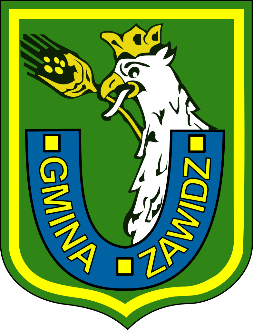 Wydanie zaświadczenia stwierdzającego brak okoliczności wyłączających zawarcie małżeństwa przed duchownymUrząd Gminy Zawidz